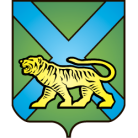 ТЕРРИТОРИАЛЬНАЯ ИЗБИРАТЕЛЬНАЯ КОМИССИЯ
ГОРОДА УССУРИЙСКАРЕШЕНИЕг. УссурийскОб определении на территории Уссурийскогогородского округа единого избирательного участка для голосования избирателей, не имеющих регистрации по месту жительства в пределах Российской Федерации, при проведении выборовдепутатов Государственной Думы ФедеральногоСобрания Российской Федерации седьмого созываВ соответствии со статьей 17 Федерального закона «О выборах депутатов Государственной Думы Федерального Собрания Российской Федерации», решением Избирательной комиссии Приморского края от             05 сентября 2016 года № 2921/373 «Об организации на территории Приморского края голосования избирателей, не имеющих регистрации по месту жительства в пределах Российской Федерации, при проведении выборов депутатов Государственной Думы Федерального Собрания Российской Федерации седьмого созыва» территориальная избирательная комиссия города УссурийскаРЕШИЛА:В целях обеспечения на территории Уссурийского городского округа седьмого созыва, определить единый избирательный участок для голосования указанной категории граждан: избирательный участок № 2858, расположенный по адресу: Приморский край, г. Уссурийск, ул. Некрасова,       д. 66, администрация Уссурийского городского округа (холл 1 этажа).  2. Разместить настоящее решение на официальном сайте администрации Уссурийского городского округа в разделе «Территориальная избирательная комиссия города Уссурийска» в информационно-телекоммуникационной сети «Интернет» и в газете «Уссурийские новости.Председатель комиссии			                 	              О.М. МихайловаСекретарь комиссии						                  С.В. Хамайко07 сентября 2016 года                       № 208/34